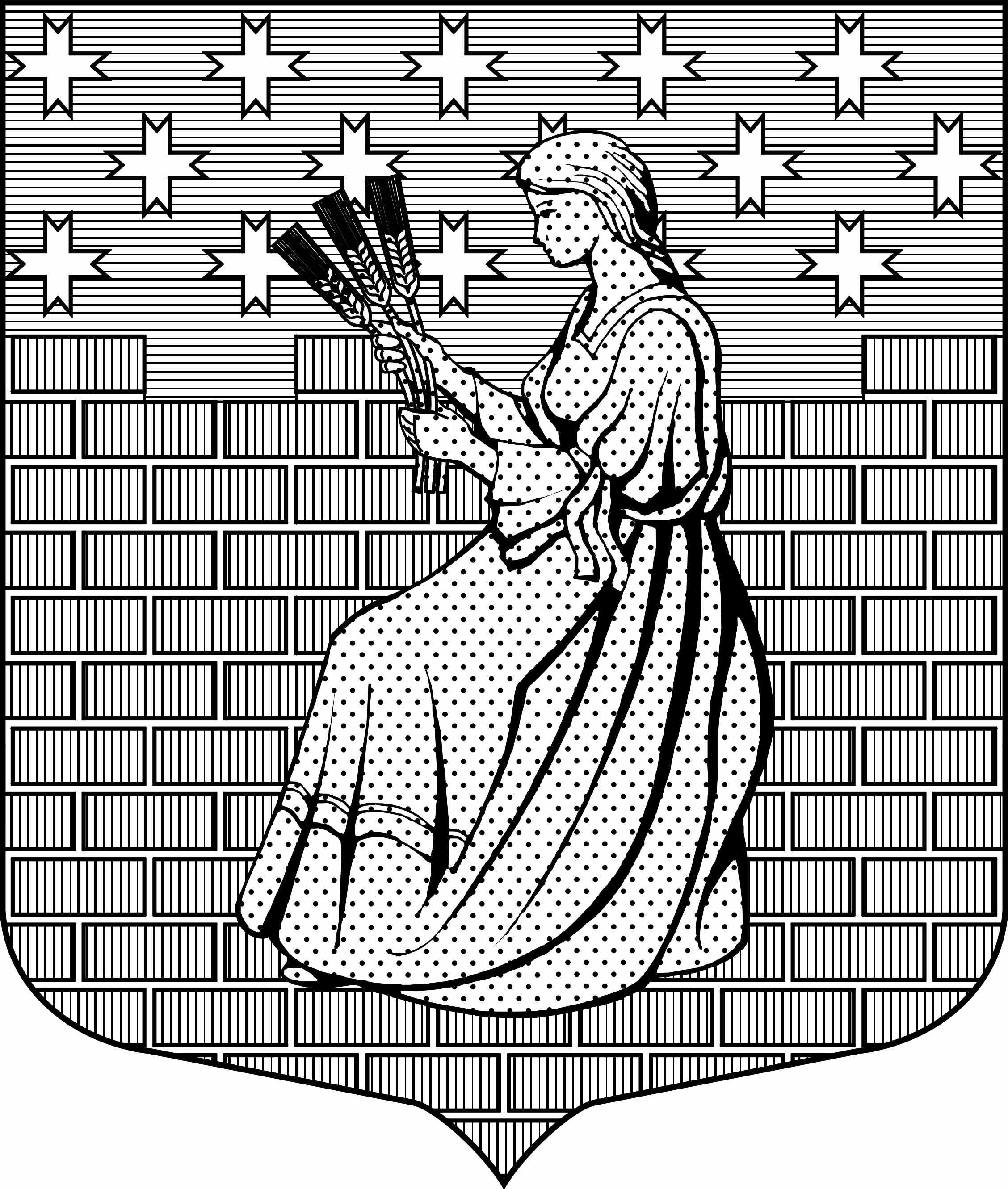 МУНИЦИПАЛЬНОЕ ОБРАЗОВАНИЕ“НОВОДЕВЯТКИНСКОЕ СЕЛЬСКОЕ ПОСЕЛЕНИЕ”ВСЕВОЛОЖСКОГО МУНИЦИПАЛЬНОГО РАЙОНАЛЕНИНГРАДСКОЙ ОБЛАСТИ_____________________________________________________________________________188673, Ленинградская область, Всеволожский район, дер. Новое Девяткино,ул. Школьная, дом 2, помещ.16-НСОВЕТ ДЕПУТАТОВпятого созываРЕШЕНИЕ«22» декабря 2023 года					                		      № 80/01-02     дер. Новое ДевяткиноОб утверждении графика приема граждан депутатами совета депутатовмуниципального образования«Новодевяткинское сельское поселение»Всеволожского муниципального района Ленинградской области на 2024 годВ соответствии с Федеральным Законом от 06.10.2003 № 131-ФЗ «Об общих принципах организации местного самоуправления в Российской Федерации», руководствуясь Регламентом совета депутатов муниципального образования «Новодевяткинское сельское поселение» Всеволожского муниципального района Ленинградской области, Уставом МО «Новодевяткинское сельское поселение», совет депутатов принял РЕШЕНИЕ:Утвердить график приема граждан депутатами совета депутатов муниципального образования «Новодевяткинское сельское поселение» Всеволожского муниципального района Ленинградской области на 2024 год  согласно Приложению к настоящему решению.Опубликовать настоящее решение в печатном средстве массовой информации органов местного самоуправления МО «Новодевяткинское сельское поселение» «Вестник «Новое Девяткино» и разместить на официальном сайте МО «Новодевяткинское сельское поселение» в информационно - телекоммуникационной сети «Интернет». Настоящее решение вступает в силу с 01 января 2024 года.Контроль за исполнением настоящего решения возложить на заместителя председателя совета депутатов   Соломатову Г.В.Глава муниципального образования                                                                   Д. А. Майоров ПриложениеУтверждено  решением совета депутатов МО «Новодевяткинское сельское поселение»от 22.12.2023г. № 80 /01-02График приема граждан депутатами совета депутатов муниципального образования «Новодевяткинское сельское поселение» Всеволожского муниципального района Ленинградской области на 2024 годИзбирательный округ №1Арсенальная улица: дом 5, дом 6, дом 7; Ветеранов улица: дом 10, дом 14, дом 16; Флотская улица: дом 6, дом 7, дом 8, дом 9, дом 10; Школьная улица: дом 2; Без улицы: дом 46, дом 46А.Андронов Артем Владимирович – ул. Арсенальная, д. 5А, 2 этаж, 1-ый вторник каждого месяца, c 19:00 до 20:00;Андреева Ирина Петровна - ул. Арсенальная, д. 5А, 2 этаж, 3-ий вторник каждого месяца, с 19:00 до 20:00;Степанов Владимир Юрьевич –ул. Капральская, д.17, 3-я среда каждого месяца, с 17:00 до 18:00;Морозовский Владимир Андреевич - ул. Арсенальная, д. 5А, 2 этаж, 4-ый вторник каждого месяца, с 19:00 до 20:00.Избирательный округ №2Арсенальная улица: дом 2, дом 4; Ветеранов улица: дом 2, дом 4, дом 6, дом 8, дом 12; Главная улица: дом 16, дом 22, дом 27, дом 28, дом 29, дом 30, дом 31, дом 33, дом 35, дом 38, дом 40, дом 42, дом 43, дом 44, дом 46, дом 47, дом 49, дом 51, дом 53; Славы улица: дом 5, дом 7, дом 10; Капральская улица: дом 19; Озерная улица: дом 3; Энергетиков улица: дом 2, дом 3, дом 6, дом 8; Главная улица: дом 58.Окунева Светлана Александровна – МКУ «КДЦ «Рондо» (ул. Славы, д.8, пом. 6), 2-ой понедельник месяца, c 17:00 до 19:00;Суров Константин Игоревич - МКУ «Молодежный центр» (ул. Славы, д. 7А), 2-й четверг каждого месяца, c 14:00 до 17:00;Соломатова Галина Васильевна – ул. Капральская, д.17, по будням дням с 9:00 до 17:00 (перерыв с 13:00 до 14:00);Чувашова Людмила Константиновна - МКУ «Агентство по развитию и обслуживанию территории» (ул. Капральская, д.15, пом. 13), 2-ая среда месяца, с 15-00 до 17-00.Избирательный округ №3Без улицы: Дом: 19; Арсенальная улица: дом 1, дом 3; Главная улица: дом 54, дом 56; Лесная улица: дом 1, дом 2, дом 3, дом 4, дом 6, дом 13, дом 15; Озерная улица: дом 5, дом 6, дом 8, дом 8, дом 9; Энергетиков улица: дом 1. Капральская улица: дом 11 (корпуса 1-14), дом 15. Ананьев Кирилл Валерьевич - МКУ «Агентство по развитию и обслуживанию территории» (ул. Капральская, д.15, пом. 13), 1-ая среда месяца, с 15:30 до 16:30;Васильев Дмитрий Александрович – УК «Мустанг», ул. Школьная, д. 8., 1-й и 3-й понедельник месяца, с 16:00 до 19:00;Кузенкова Ольга Анатольевна – детский сад №59, (без улицы) дом 96а, 1-ая среда месяца, c 17:00 до 18:00;Овчинина Ангелина Вениаминовна – ул. Капральская, дом 17, по будням, с 10:00 до 16:00, перерыв на обед с 13:00 до 14:00;Рябов Виктор Дмитриевич - МКУ «Молодежный центр» (ул. Славы, д. 7А), 4-й четверг, с 15:00 до 17:00.